КАРАР                                                                        ПОСТАНОВЛЕНИЕ30 март  2018й.                       №  8-1                     30 марта  2018г.Об утверждении Муниципальной программы комплексного развития систем коммунальной инфраструктуры сельского поселения Покровский сельсовет муниципального района   Благовещенский район Республики БашкортостанВ соответствии со статьей 179 Бюджетного кодекса Российской Федерации Администрация сельского поселения Покровский сельсовет муниципального района Благовещенский район Республики БашкортостанПОСТАНОВЛЯЮ:1. Утвердить прилагаемую муниципальную программы комплексного развития систем коммунальной инфраструктуры сельского поселения Покровский сельсовет муниципального района Благовещенский район Республики Башкортостан на 2018-2022 годы (далее программа).Учреждениям, организациям, принять меры по реализации Программы части вопросов, относящихся к их компетенции.Контроль за выполнением настоящего постановления оставляю за собой.Глава сельского поселения                        	Р.Р. АкитароваПриложение к постановлению Администрации сельского поселения Покровский сельсовет муниципального района Благовещенский район Республики Башкортостан№ 8-1 от 30.03.2018г.Программакомплексного развития систем коммунальной инфраструктуры поселения Покровский сельсовет муниципального района Благовещенский район республики Башкортостан на 2018-2022годыПАСПОРТ  ПРОГРАММЫ1. Содержание проблемы и обоснование необходимости ее решенияпрограммными методамиНастоящая Программа разработана в соответствии с Федеральными законами от 06 октября 2003 г. № 131 - ФЗ «Об общих принципах организации местного самоуправления в Российской Федерации», от 30 декабря 2004 г. № 210 - ФЗ «Об основах регулирования тарифов организаций коммунального комплекса», от 23 ноября 2009 г. № 261 - ФЗ «Об энергосбережении и о повышении энергетической эффективности и о внесении изменений в отдельные законодательные акты Российской Федерации». Программа Комплексного развития систем коммунальной инфраструктуры сельского поселения Покровский сельсовет муниципального района Благовещенский район Республики Башкортостан на 2018-2022 годы (далее - Программа), предусматривает внедрение механизмов проведения реконструкции, модернизации и комплексного обновления объектов коммунального назначения.Программа предусматривает как решение задач ликвидации сверхнормативного износа основных фондов, внедрение ресурсосберегающих технологий, так и разработку и широкое внедрение мер по стимулированию эффективного и рационального хозяйствования жилищно-коммунальных предприятий, максимального использования ими всех доступных ресурсов, включая собственные, для решения задач надежного и устойчивого обслуживания потребителей. Капитальный ремонт существующей системы электроснабжения, водоснабжения, водоотведения, теплоснабжения отвечает интересам жителей сельского поселения Покровский сельсовет муниципального района Благовещенский район Республики Башкортостан и позволит сформировать рыночный механизм функционирования жилищно-коммунальной инфраструктуры и условий для привлечения инвестиций. Капитальный ремонт существующей системы электроснабжения, водоснабжения, водоотведения, теплоснабжения - это проведение работ по замене их на более долговечные и экономичные, в целях улучшения эксплуатационных показателей объектов ЖКХ. В связи с тем, что сельского поселения Покровский сельсовет муниципального района Благовещенский район Республики Башкортостан из-за ограниченных возможностей местного бюджета не имеет возможности самостоятельно решить проблему реконструкции, модернизации и капитального ремонта объектов жилищно-коммунального хозяйства в целях улучшения качества предоставления коммунальных услуг, финансирование мероприятий Программы необходимо осуществлять за счет средств, республиканского, районного и местного бюджета, средств, полученных за счет регулируемых надбавок к ценам (тарифам) для потребителей и внебюджетных источников.2. Цели и задачи ПрограммыОсновной целью Программы является: снижение уровня общего износа основных фондов, улучшение качества предоставляемых жилищно-коммунальных услуг.Реализация данной цели предполагает решение следующих задач:снижение потерь при эксплуатации систем энергоснабжения, водоснабжения, водоотведения и введения системы газоснабжения населения.3. Сроки и этапы реализации ПрограммыПрограмма реализуется в течение 2018-2022 годов.4. Оценка состояния инженерной инфраструктуры4.1. ВодоснабжениеИсточником водоснабжения населенных пунктов сельского поселения Покровский сельсовет муниципального района Благовещенский район Республики Башкортостан являются подземные воды из скважины: с.Покровка - 1 скважина, д.Сологубовка - 1 скважина. Качество холодной воды, подаваемой потребителю, соответствует требованиям ГОСТ Р 51232-98 «Вода питьевая. Общие требования к организации и методам контроля качества» и СанПиН 2.1.4.1074-01 «Питьевая вода. Гигиенические требования к качеству воды централизованных систем питьевого водоснабжения. Контроль качества». В с. Покровка система водоснабжения централизованная, общая протяженность водоводов составляет 5,8 км.Анализируя существующее состояние систем водоснабжения в населенном пункте сельского поселения, выявлено:в связи со старением водопроводных сетей из-за коррозии металла и отложений в трубопроводах, качество воды ежегодно ухудшается.растет процент утечек особенно в сетях из стальных трубопроводов. Их срок службы составляет 15 лет, тогда как срок службы чугунных трубопроводов - 35- 40 лет, полиэтиленовых более 50 лет.износ водопроводных сетей составляет 65 %, вследствие чего число ежегодных порывов увеличивается, а потери в сетях достигают 25% от объема воды поданной в сеть.текущий ремонт не решает проблемы сверхнормативных потерь на некоторых участках и стабильной подачи воды потребителю, поэтому необходимо выполнить ряд мероприятий на водопроводных сетях, представленных в данной Программе.Для обеспечения населенного пункта централизованной системой водоснабжения надлежащего качества необходимо при подготовке, транспортировании и хранении воды, используемой на хозяйственно-питьевые нужды, применять реагенты, внутренние антикоррозионные покрытия, а также фильтрующие материалы, соответствующие требованиям Федеральной службы по надзору в сфере защиты прав потребителей и благополучия человека.Проблемы водоснабжения сельского поселения:.требуется замена сетей водоснабжения диаметром 100 мм протяженностью 2500 м в с.Покровкареконструкция водонапорной башни с.Покровка заменой водорасходного бака на 1000 м3 и прокладкой водовода;ЭлектроснабжениеСистема электроснабжения сельского поселения Покровский сельсовет муниципального района Благовещенский район Республики Башкортостан централизованная. Основными источниками электроснабжения являются распределительные подстанции (РПС):Распределение и транзит мощности в населенные пункты сельского поселения, а также соседние муниципальные образования осуществляется в основном по воздушным линиям электропередачи 35, 10 кВ.Система электроснабжения сельского поселения сохраняется от существующих централизованных объектов:с. ПокровкаОсновным централизованным источником электроснабжения села Покровка является распределительные подстанции 35/10 кВ. в количестве шесть штук.ГазоснабжениеГазоснабжение населения сельского поселения сельского поселения Покровский сельсовет муниципального района Благовещенский район Республики Башкортостан бытовым газом запланировано строительство газопровода 2018-2022г. годы ,в соответствии с проектом газификации муниципального района.5. Перечень основных мероприятий ПрограммыОсновные мероприятия Программы направлены на достижение целей Программы - снижение уровня общего износа основных фондов, улучшение качества предоставляемых жилищно-коммунальных услуг.Организационные мероприятия предусматривают:формирование перечня объектов, подлежащих реконструкции, модернизации, капитальному ремонту (Приложение № 1);определение ежегодного объема средств, выделяемых из местного бюджета на реализацию мероприятий Программы на осуществление долевого финансирования строительства, реконструкции, модернизации и капитального ремонта объектов коммунальной инфраструктуры в целях обеспечения качества предоставляемых жилищно-коммунальных услуг;Капитальный ремонт объектов коммунальной инфраструктуры, включенных в Программу, должен быть завершен в пределах срока действия Программы. В результате реализации программных мероприятий будет достигнут положительный социально-экономический эффект, выражающийся в улучшении качества предоставляемых коммунальных услуг по электро-, водоснабжению и газоснабжению. Позитивным итогом реализации программы станет снижение социальной напряженности вследствие реального улучшения условий проживания населения в связи с повышением качества предоставляемых коммунальных услуг. Развитие коммунальной инфраструктуры позволит обеспечить потребности в дополнительном предоставлении услуг по электро, водоснабжению, газоснабжению, а также позволит обеспечить качественное бесперебойное предоставление коммунальных услуг потребителям.Механизм реализации ПрограммыАдминистрация сельского поселения сельского поселения Покровский сельсовет муниципального района Благовещенский район Республики Башкортостан в рамках настоящей Программы:осуществляет общее руководство, координацию и контроль за реализацией Программы;формирует перечень объектов, подлежащих включению в Программу (Приложение № 1);осуществляет обеспечение разработки проектно-сметной документации на строительство, реконструкцию, модернизацию и капитальный ремонт объектов коммунальной инфраструктуры;заключает с исполнителями необходимые контракты на выполнение проектно-сметных работ на строительство, реконструкцию, модернизацию и капитальный ремонт объектов коммунальной инфраструктуры соответствие с Федеральным законом от 21 июля 2005 года № 94-ФЗ «О размещении заказов на поставки товаров, выполнение работ, оказание услуг для государственных и муниципальных нужд»;предоставляет отчеты об объемах реализации Программы и расходовании средств в вышестоящие органы.Ресурсное обеспечение ПрограммыФинансирование мероприятий Программы осуществляется за счет средств сельского поселения с привлечение средств республиканского бюджета, районного бюджета, других источников финансирования. Общий объем финансирования Программы составляет 17741000 рублей.Объем финансирования Программы по годам:Источник 2018 г.	2019 г.	2020 г. 2021г. 2022г.финансированияБюджет	17000сельского поселения ПокровскийсельсоветДругие	15000	6539000 6030000 3040000 2100000источникиВсего:	15000	6556000 6030000 3040000 2100000Финансирование Программы предусматривает финансирование из республиканского и районного бюджетов в виде дотаций местному бюджету на условиях софинансирования.Объемы финансирования Программы на 2018-2022 годы носят прогнозный характер и подлежат ежегодному уточнению в установленном порядке после принятия бюджетов на очередной финансовый год.Управление реализацией Программы и контроль за ходом ее исполненияЗаказчик осуществляет контроль за ходом реализации Программы, обеспечивает согласование действий по подготовке и реализации программных мероприятий, целевому и эффективному использованию бюджетных средств, разрабатывает и представляет в установленном порядке бюджетную заявку на ассигнование из местного бюджета и бюджетов других уровней для финансирования, а также подготавливает информацию о ходе реализации Программы за отчетный год.Контроль за Программой включает периодическую отчетность о реализации программных мероприятий и рациональном использовании исполнителями выделяемых им финансовых средств, качестве реализуемых программных мероприятий, сроках исполнения муниципальных контрактов.Исполнители программных мероприятий в установленном порядке отчитываются перед заказчиком о целевом использовании выделенных им финансовых средств.Корректировка Программы, в том числе включение в нее новых мероприятий, а также продление срока ее реализации осуществляется в установленном порядке по предложению заказчика, разработчиков Программы.Оценка эффективности реализации ПрограммыУспешная реализация Программы позволит:обеспечить жителей поселения бесперебойным, безопасным предоставлением коммунальных услуг (электроснабжения, водоснабжения, газоснабжения);поэтапно восстановить ветхие водопроводные сети и другие объекты жилищно-коммунального хозяйства поселения;сократить ежегодные потери воды в системе водоснабженияПРИЛОЖЕНИЕ № 1к Программе комплексного развития систем коммунальной инфраструктуры сельского поселения сельского поселения Покровский сельсовет муниципального	районаБлаговещенский район Республики Башкортостан на 2018 -2022 годыПеречень объектов, включенных в Программу комплексного развития систем коммунальной инфраструктуры сельского поселения Покровский сельсоветна 2018- 2022 годы№ п/п     Наименование      Срок              Сумма           Источник             Примечание                          объекта	реализации    тыс.руб.    финансирования1                   2	3	       4	             5	                   61. Ремонт водовода в        01.10.2018	15000    Средствас.Покровка	бюджетапротяженностью	сельского1500 м	поселения2. Строительство	2018-2022	Бюджетгазопровода село	,	муниципальногоПокровка	районад.Сологубовка3. Подведение водопровода 	собственные средствадома Покровка                           2018-2022              населенияттттттттттттттттттттттттБАШКОРТОСТАН РЕСПУБЛИКАhЫ БЛАГОВЕЩЕН РАЙОНЫМУНИЦИПАЛЬ РАЙОНЫНЫҢПОКРОВКААУЫЛ СОВЕТЫАУЫЛ  БИЛӘМӘҺЕ ХАКИМИӘТЕ 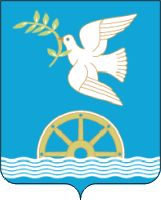 АДМИНИСТРАЦИЯ СЕЛЬСКОГО ПОСЕЛЕНИЯ ПОКРОВСКИЙ СЕЛЬСОВЕТМУНИЦИПАЛЬНОГО РАЙОНА БЛАГОВЕЩЕНСКИЙ РАЙОН РЕСПУБЛИКИ БАШКОРТОСТАННаименование ПрограммыПрограммакомплексного развития систем коммунальной инфраструктуры поселения Покровский сельсовет муниципального района Благовещенский район республики Башкортостан на 2018-2022годыОснование принятия решения о разработке программыФедеральный закон от 06 октября 2003 г. № 131 - ФЗ «Об общих принципах организации местного самоуправления в Российской Федерации»; Федеральный закон от 30 декабря 2004 г. № 210 - ФЗ «Об основах регулирования тарифов организаций коммунального комплекса»;Федеральный закон от 23 ноября 2009 г. № 261 - ФЗ «Об энергосбережении и о повышении энергетической эффективности и о внесении изменений в отдельные законодательные акты Российской Федерации»Заказчик	Администрация сельского поселения Покровский сельсовет муниципального района Благовещенский район Республики БашкортостанОсновные разработчики программыАдминистрация сельского поселения Покровский сельсовет муниципального района Благовещенский район Республики БашкортостанИсполнители программыАдминистрация сельского поселения Покровский сельсовет муниципального района Благовещенский район Республики БашкортостанЦели и задачиВосстановление и техническое перевооружение основных фондов коммунального комплекса сельского поселения Покровский сельсовет муниципального района Благовещенский район Республики БашкортостанСроки и этапы реализации ПрограммыСрок реализации Программы 2018-2022 годыОбъемы	иисточникифинансированияОбщий объем необходимых финансовых средств для реализации Программы составляет.: местного бюджета -17000, другие источники - 17741000 Объем финансирования подлежит ежегодной корректировке в соответствии с уточнением бюджетных проектировок и изменений в законодательстве.